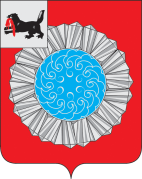 РОССИЙСКАЯ ФЕДЕРАЦИЯИРКУТСКАЯ ОБЛАСТЬ КОНТРОЛЬНО-СЧЕТНАЯ ПАЛАТА СЛЮДЯНСКОГО МУНИЦИПАЛЬНОГО РАЙОНАЗАКЛЮЧЕНИЕпо  итогам внешней проверки  годового   отчета об исполнении бюджета  муниципального образования Слюдянский район за 2019 год06.05.2020 г.                                                                     № 05-07/13                                                   г. Слюдянка           Контрольно-счетной палатой   Слюдянского муниципального   района (далее - КСП муниципального района) проведена внешняя проверка  годового отчета об исполнении бюджета муниципального образования Слюдянский район за 2019 год  до его  рассмотрения  на заседании Думы Слюдянского муниципального   района, по итогам которой подготовлено настоящее заключение. В соответствии  со статьей 264.4 Бюджетного кодекса Российской Федерации  годовой отчет об исполнении бюджета  подлежит внешней проверке, которая включает внешнюю проверку бюджетной отчетности главных администраторов бюджетных средств  и подготовку заключения на годовой отчет об исполнении бюджета.Цель мероприятия: определение полноты  годовой бюджетной отчетности и достоверности показателей годового отчета об исполнении  бюджета муниципального образования Слюдянский район (далее - МО Слюдянский район), согласно решению Думы  муниципального образования от 27.12.2018 г. № 85- VI  рд  «О  бюджете МО Слюдянский район на 2019 год  и на плановый период 2020 и 2021 годов» (в ред. от  26.12.2019 г. № 40 - VII рд). Предмет мероприятия: годовой отчет об исполнении бюджета МО Слюдянский район за 2019 год (далее - районный бюджет), а также документы и материалы, подлежащие представлению в  районную Думу  одновременно с годовым отчетом об исполнении районного бюджета.Сроки проведения мероприятия в соответствии  со ст. 264.4 Бюджетного кодекса Российской Федерации.Все результаты проверок бюджетной отчетности главных администраторов  бюджетных средств и годового отчета об исполнении районного бюджета за 2019 год своевременно направлены в адрес соответствующих руководителей   в виде заключений, полученные пояснения и замечания учтены при подготовке настоящего документа.Основные выводы1. Годовой отчет об исполнении районного бюджета за 2019 год  поступил в КСП муниципального района  27.03.2020 года, что соответствует  требованиям пункта 3 статьи 264.4 Бюджетного кодекса Российской Федерации (далее - Бюджетный кодекс РФ) и статьи 31  Положения о бюджетном процессе в муниципальном образовании Слюдянский район.2. В результате внешней проверки годового отчета об исполнении районного бюджета,  проверок бюджетной отчетности  главных администраторов бюджетных средств  установлено, что в целом представленный отчет является достоверным.3. Общий объем доходов районного бюджета  утвержден в окончательной редакции  решения Думы муниципального образования Слюдянский район от 26.12.2019  г.  № 40 - VII - рд  «О  бюджете МО Слюдянский район на 2019 год и на плановый период  2020 и 2021 годов »  в  сумме 1 364 727,4 тыс. руб., исполнен  в сумме 1 361 302,5 тыс. руб. или 99,7% к уточненному плану, в том числе: -  по  группе «налоговые и неналоговые доходы» - 247 217,9 тыс. руб. или 99,2 % к плановым  значениям, составляющим  249 214,4 тыс. руб.;-  по группе «безвозмездные поступления» - 1 114 082,8  тыс. руб. или 99,9 % к плановым значениям, составляющим 1 115 513,0  тыс. руб.4. Налоговые доходы  в целом составили 220 608,6  тыс. руб. или 98,7% от плановых назначений 223 541,9  тыс. руб., по сравнению с аналогичным периодом прошлого года увеличились на 3,7 % или на  сумму 7 844,0 тыс. руб. Основными источниками  формирования налоговых доходов районного бюджета являются:-  налог на доходы физических лиц исполнен в сумме 188 161,2 тыс. руб. (13,8%  от общего объема  доходов и 76,1% от общего объема налоговых  и неналоговых доходов),   что составляет 97,6% от плановых назначений 192 694,3 тыс. руб.;- налоги товары (работы, услуги), реализуемые на территории Российской Федерации (АКЦИЗЫ)   в бюджете МО Слюдянский район в 2019 году составили 219,5  тыс. руб.  или 99,6% от утвержденного плана 220,4 тыс. руб.- налоги на совокупный доход составили  10,4% от общего объема налоговых доходов и неналоговых доходов, что составляет в денежном выражении 25 658,0  тыс. руб. или 103,9% от утвержденного плана 24 697,2  тыс. руб.;- государственная пошлина исполнена в сумме 6 569,9 тыс. руб. или 110,8% от плановых назначений 5 930,0 тыс. руб., удельный вес в налоговых и неналоговых  доходах бюджета составляет 2,7%, без роста доходов 2019 года к 2018 году.Неналоговые доходы районного бюджета исполнены в сумме 26 611,0 тыс. руб., что составляет  103,7% от утвержденного плана 25 672,4 тыс. руб.  Темп роста по отношению к 2018 году составил10,6%.  Безвозмездные перечисления  исполнены в сумме   1 114 082,8 тыс. руб. или  99,9% от плановых назначений 1 115 513,0 тыс. руб. Исполнение в разрезе безвозмездных поступлений составило: дотации  - 153 412,6  тыс. руб. или 100,0% от плановых назначений (2018 год - 137 916,4 тыс. руб.);- субсидии - 311 198,6тыс. руб. или 99,5% от плановых назначений (2018 год - 189 396,0  тыс. руб.);- субвенции -  645 182,3 тыс. руб. или 100,0% от плановых назначений  (2018 год - 587 451,3 тыс. руб.); - иные межбюджетные трансферты  - 9 129,6 тыс. руб. или 100% от плановых назначений (2018 год - 6 460,5тыс. руб.);Возврат остатков, субсидий, субвенций прошлых лет  - 4 840,3 тыс. руб. или 100,0% от плановых назначений (2018 год - 1 633,0 тыс. руб.).  5. Расходы районного бюджета  при плане 1 377 911,7 тыс. руб. исполнены в объеме  1 362 109,6  тыс. руб., или на 98,9 %, что выше  показателя  2018 года  на 211 171,4  тыс. руб. или на 18,3%.Основную долю составили расходы по вопросам следующих разделов:- образование  - 66,6%;- межбюджетные трансферты - 12,7%;- социальная политика - 6,0%;- общегосударственные вопросы - 7,3%;- культура - 2,9%.6. Исполнение  расходов на реализацию мероприятий  17 муниципальных программ  составило 1 346 594,3  тыс. руб. или 98,8% к плану года, из них 12 программ исполнены не в полном объеме.7. Районный бюджет исполнен с  дефицитом 807,1 тыс. руб.  при плановом дефиците бюджета - 13 184,3  тыс. руб.8. Согласно форме по ОКУД 0503172 «Сведения о государственном (муниципальном) долге,  предоставленных бюджетных кредитах»  остаток задолженности по муниципальному долгу на начало года  составил   8 613,5 тыс. руб. На конец финансового года  объем муниципального долга составил  8 160,1 тыс.  руб. 
9. Остаток денежных средств на едином счете  бюджета  составил  3 098,4 тыс. руб.,  в том числе целевые средства  областного бюджета 1 723,70 тыс. руб. из них:- Субвенция бюджетам муниципальных районов на предоставление гражданам субсидий на оплату жилых помещений и коммунальных услуг 659,6 тыс. руб.;- Субвенция на осуществление отдельных областных государственных полномочий по предоставлению мер социальной поддержки многодетным и малоимущим семьям 371,6  тыс. руб.; - Иные межбюджетные трансферты  от поселений за переданные полномочия 692,4 тыс. руб. 10. Согласно данных  формы  по ОКУД  0503169  «Сведения по дебиторской и кредиторской задолженности» по состоянию на 01.01.2020 г.      Просроченная  кредиторская задолженность по состоянию на 01.01.2020 года  отсутствует.
Дебиторская задолженность  на 01.01.2020 г. сложилась в сумме 81 248,9 тыс. руб., в том числе просроченная  6 946,0 тыс. руб. (2018 год 15 278,2тыс. руб.).11.  Бюджетная  отчетность  главных  распорядителей  бюджетных средств,   представлена в срок,  установленный БК РФ, Положением о бюджетном процессе в муниципальном образовании Слюдянский район, утвержденным  решением Думы муниципального образования Слюдянский район от 27.09.2012 года №43- V-рд.  В целом, Контрольно-счетная палата Слюдянского муниципального   района полагает,  что годовой отчет об исполнении  районного бюджета может быть рекомендован к рассмотрению  на публичных слушаниях, а также Думой Слюдянского муниципального   района.Пояснительная записка в количестве  32 страниц прилагается.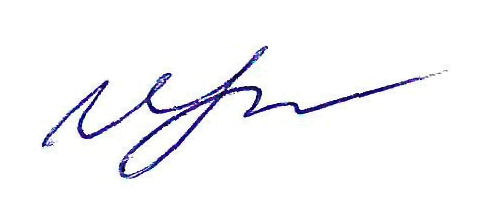 Председатель КСП Слюдянского муниципального   района                                                         Р.А.Щепелина                                          